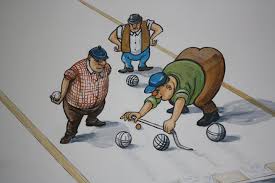 Zaterdag 7 oktober 2017 is weer onze jaarlijkse Jeu de Boules!Je kunt je nu al opgeven bij Rients de Boer tel. 06-48115166of bij Johannes Monsma tel. 0515 574099.Opgave tot donderdag 5 oktober  19.00 uurDe wedstrijd vindt plaats op het kaatsveldNeem zelf  ballen mee. Heb je die niet dan zijn er altijd wel reserveballenHet begint om 12.30 uurKom op tijdInleg € 2.50 per persoon.